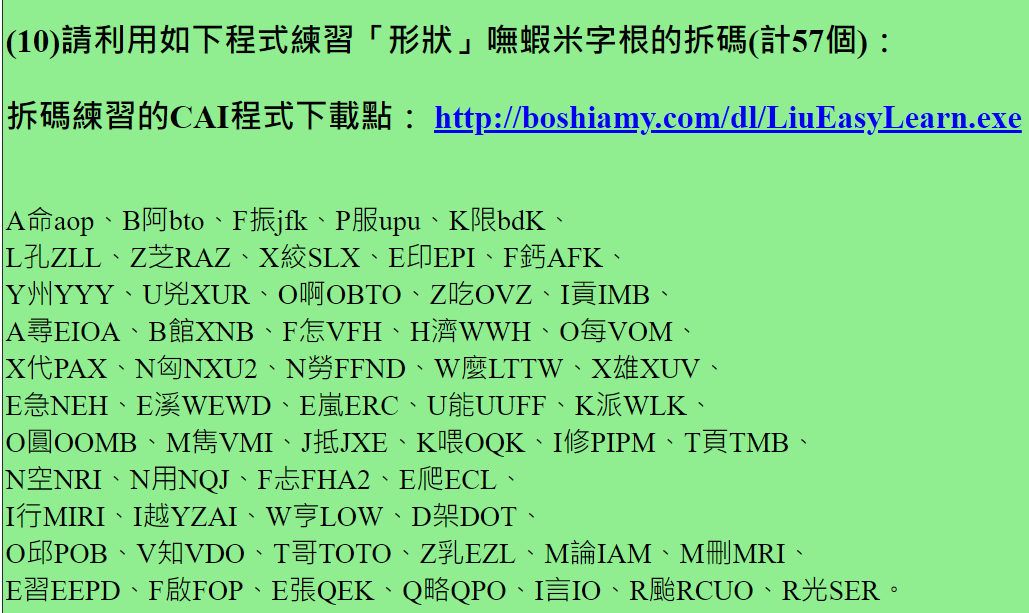 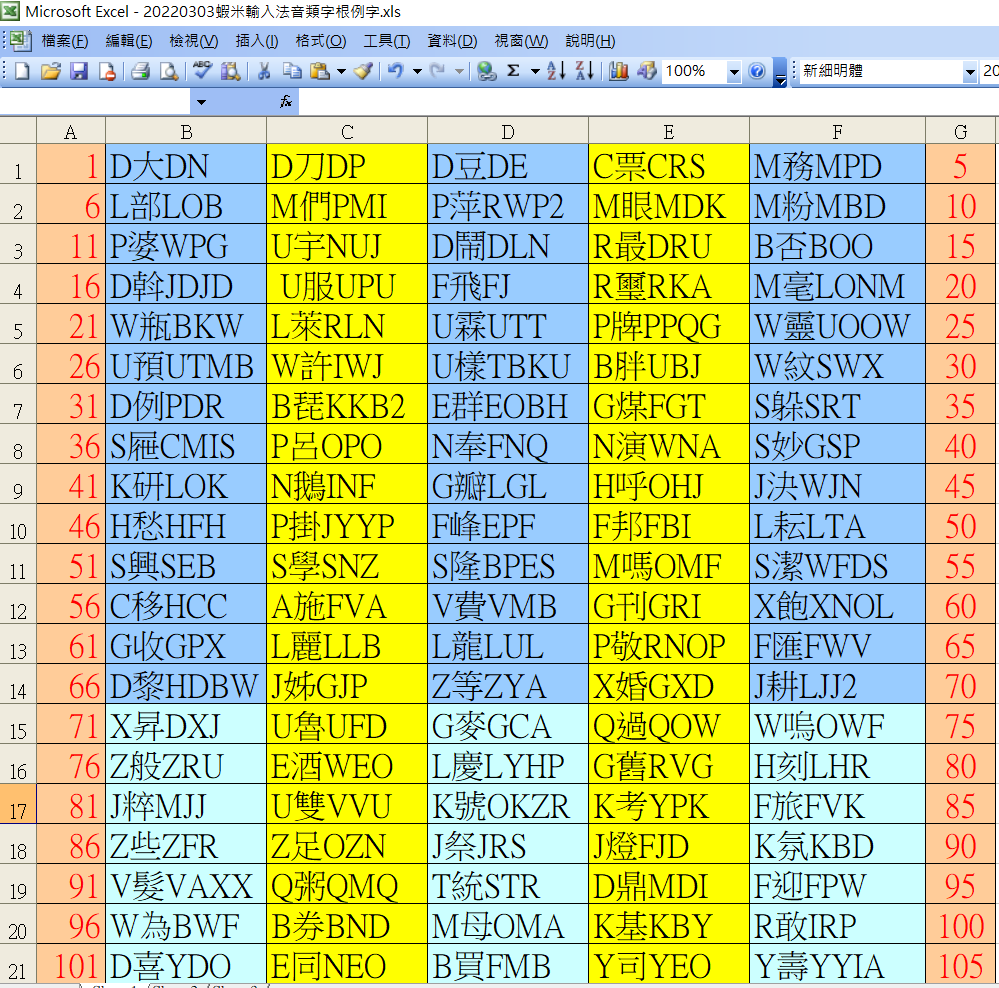 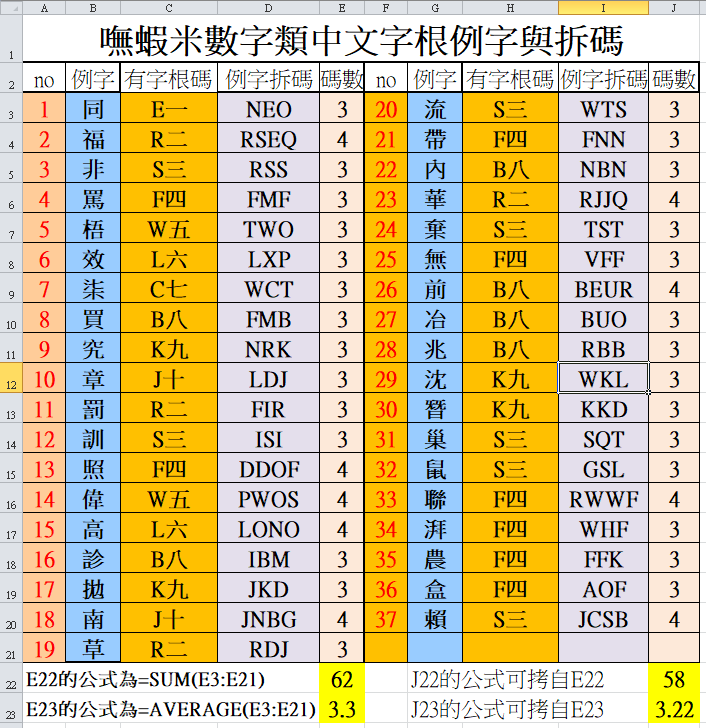 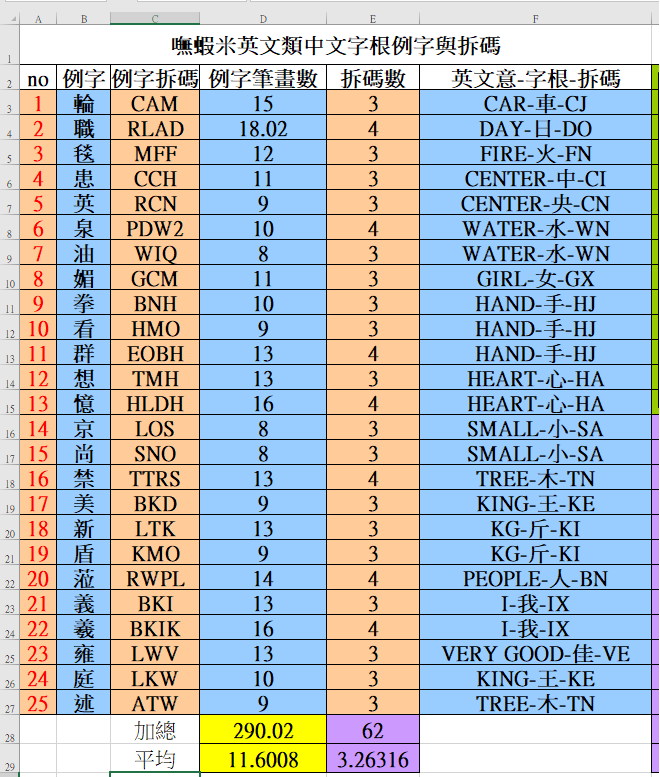 74720220214安裝並使用蝦米中文輸入法75520220302使用蝦米輸入法在EXCEL電子試算表輸入資料75820220310使用MS-EXCEL輸入嘸蝦米輸入法數字類字根76020220317使用MS-EXCEL輸入嘸蝦米輸入法英文類字根並製作統計圖表